Formação responde às necessidades das empresas do concelho e dinamiza a cidade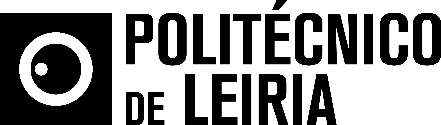 Politécnico de Leiria dinamiza “Bairro Académico” em Torres Vedras O Politécnico de Leiria acaba de criar um “Bairro Académico” em Torres Vedras, em parceria com a Câmara Municipal, onde terão início, já em setembro cinco cursos Técnicos Superiores Profissionais (TeSP), selecionados para responder às necessidades de emprego e qualificação do tecido empresarial local e regional. O centro histórico de Torres Vedras receberá este novo conceito de “Bairro Académico”, onde os estudantes irão viver e estudar, ocupando habitações e outros espaços da zona nobre da cidade. A parceria entre o Politécnico de Leiria e a Câmara Municipal de Torres Vedras vem alargar o ensino superior na cidade, que até aqui apenas contava com uma instituição privada, e passa agora a dispor de ensino superior público. Carlos Bernardes, presidente da Câmara Municipal de Torres Vedras destaca «a importância e impacto que esta oferta de ensino superior terá no território, por oferecer formação aos quadros locais, por contribuir para fixar jovens que vêm de fora na cidade, por dinamizar o centro histórico, e por responder às necessidades de qualificação e especialização do nosso tecido empresarial».Nuno Mangas, presidente do Politécnico de Leiria, salienta a aposta que o IPLeiria tem feito para estar a par daquilo que são as realidades do tecido económico e empresarial das regiões em que está presente, para ajustar a oferta formativa à demanda do mercado, numa lógica de oferecer formação com empregabilidade aos seus estudantes através de respostas adequadas às necessidades das empresas». «Isto só é possível pela forte ligação que existe entre o Politécnico de Leiria e a indústria regional», remata o responsável.O ministro da Ciência, Tecnologia e Ensino Superior, Manuel Heitor, presidiu à cerimónia de assinatura do protocolo entre o Politécnico de Leiria e a Câmara Municipal de Torres Vedras, que formalizou a criação dos TeSP em Apoio à Gestão, Inovação e Tecnologia Alimentar, Intervenção Social e Comunitária, Práticas Administrativas e Comunicação Empresarial, e Programas de Sistemas de Informação na cidade e, publicamente reconheceu a dinâmica e inovação permanente do Politécnico de Leiria. As candidaturas para o Concurso Nacional de Acesso ao Ensino Superior decorrem online no site da Direção Geral de Ensino Superior (DGES), e as candidaturas via Concursos Especiais para o Politécnico de Leiria estão abertas e podem ser feitas diretamente no site do IPLeiria (http://candidaturas.ipleiria.pt/), onde pode também ser consultada toda a informação sobre a oferta formativa da instituição – 54 licenciaturas, 46 mestrados, 24 pós-graduações e 38 cursos técnicos superiores profissionais (TeSP). Leiria, 21 de julho de 2017Para mais informações contactar:Midlandcom – Consultores em ComunicaçãoMaria Joana Reis * 939 234 512 * 244 859 130 * mjr@midlandcom.ptAna Marta Carvalho * 939 234 518 * 244 859 130 * amc@midlandcom.ptAna Frazão Rodrigues * 939 234 508 * 244 859 130 * afr@midlandcom.pt